President - Scott Lane 599-7240          Vice President – Capt. Harry Jackson, USAF (Ret.) 
Secretary – Clarence Johnson     Treasurer – Carl Williams, M.D. 
[website – www.sabbsa.org ] [P.O. Box 34478, San Antonio, TX 78265]It’s getting warm, mother’s day has past and the kids are antsy for the end of school. Yes summer is approaching and we at SABBSA hope you have great summer planned for you and your family. Along with your planning please pray for God’s rain here in south Texas as we surely do need it.This month’s Communiqué contains an article on the New Tolerance which is really Intolerance! We also have a study report on how belief in the Bible is slipping in our country and especially with our younger demographic, and information on the current “Blood Moon” frenzy. Finally, we have an article by SABBSA board member Dr. Daniel Harris on the missing pieces of science and how they point to God! We hope you find this newsletter informative.National Epidemic: The New Tolerance is IntoleranceYou Must Be Tolerant of Me, while I am Intolerant of You! That seems to be the new mantra in America. Why? In the global warming debate this attitude has now been observed for almost two decades. Global warming alarmists have taken both the attitude and public stance that global warming and man’s responsibility for it is an indisputable fact of science and anyone who opposes this view is either ignorant or has an evil agenda or both.  No debate is to be allowed on this subject and no new data is to be analyzed. The sad fact is that this is not science, but propaganda at its worst! Science tells us what current investigations, data and experimentation tell us about our world. It is the norm in science that what we thought we knew yesterday, we now believe to be wrong today based on new information. But, the new tolerance will not allow such a review of the evidence, nor our moving forward from their stated agenda. They say that what we know has now been proved beyond any further need for scrutiny. Such a claim is both unscientific and patently false.The holders of this new tolerance embrace their creeds of green global protection, gay rights, evolution, abortion rights and exclusion of all religion from the public domain as almost God ordained truths of existence and ones we all MUST follow or we are not responsible members of society.In the global warming debate this tactic has been effective from a public opinion and governmental policy perspective to get the “green agenda” encoded into law, but it has done nothing to address the true nature of this problem.Global warming alarmists say warming has been confirmed by science in spite of that fact that the Earth has not warmed over the past 15 years although world “green house” gas emissions have exploded to all time highs during this same time period. If man’s carbon emissions were in any way the main culprit in all this then we should have seen a drastic jump in worldwide temperatures during this period, but we did not. In fact, during the period from 1998 to 2008 we saw a period of global cooling while man pumped record numbers of fluorocarbons into the atmosphere. The data instead of confirming a link between green house gases and our world temperatures shows a striking link between sunspot activity and cycles of our global temperatures. But, the new tolerance says such data cannot be allowed to be discussed or given any credence since it goes against their agenda. (Telegraph, May 2014)The equivalent scenario is now playing out in the Lesbian Gay Bisexual and Transsexual (LGBT) movement. It  has been established by the liberal powers that be that the right thinking for all is that homosexuality and alternate lifestyles are a matter of preference for only the individual to decide upon and society has no place in that decision. This in spite of the fact that such behaviors have been outlawed in western societies for two thousand years. We are to ignore the fact that such behaviors work against a society’s ability to reproduce and as such have been outlawed in nonwestern and atheistic cultures such as Russia. We are to ignore scientific studies which show kids are best raised by a nuclear family head of a mother and a father (CDC, 2010) and more studies which show that homosexuals are five times more likely to be incarcerated for serious crimes than heterosexuals (Kinsey, 1948).In spite of all this data to the contrary, the LGBT movement says that we MUST be tolerant of them while they are intolerant of our societal, cultural, religious and scientific objections to their lifestyles which have been shown in studies to adversely affect our society. If the same arguments were made for rapists and murderers we would laugh them out of town. When these same arguments were made just 30 years ago they were immediately discredited. But, today’s intolerance of tolerance demands that this leftist agenda must be accepted and all time honored religious, societal and scientific concerns be ignored. 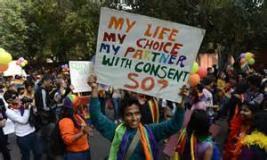 Likewise, we have experienced in this country over the last fifty years of this intolerance of tolerance for arguments about the separation of church and state. The leftist argument which we are all to bow to today is that the government was meant to forever cleanse itself of all religious entanglements and that atheism is preferable in government to religion. Such a thesis is not only NOT contained in our Constitution, but is refuted by our history. Nowhere in our constitution are the words “separation of church and state.” Those words were first used by Thomas Jefferson when writing a letter to a Congregationalist group in 1802 assuring those Christians that they would not see Presbyterians anointed in their state as the favored church as the Anglican Church had been in England (Jefferson, 2006). This is what the “Establishment Clause” was put into the Constitution to do. To prevent any one religion as being set up as the favored or official state religion. But, it NEVER was intended to cleanse all religious entanglements from our government. This is apparent from our history of: religious groups who came to this country specifically to practice their faiths; prayers to begin Congress; prayer breakfasts for government officials; national Christmas trees; Nativity Scenes on most governmental lawns prior to thirty years ago; Ten Commandments posted in almost every court in the land until thirty years ago, but still on display inside the Supreme court chambers and directly over the heads of the Justices; every Supreme Court session is preceded each year by a Catholic “Red Mass” which they and other government officials have attended throughout our history; “one Nation Under God!” is included in our national pledge; and “In God We Trust” is even stamped on our money (UPI, October 2013).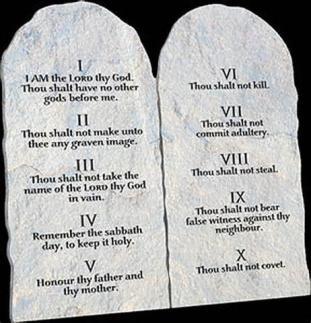 The most recent evidence of the fact that our long held practices are constitutional is the ruling made just last week by the Supreme Court saying that Christian prayers before governmental meetings are legal which mirrors previous Supreme Court decision in 1983 (Marsh vs. Chambers).  That case said that Nebraska can legally employ a Presbyterian minister as their chaplain for opening prayers in their state legislature. Such rulings are not widely talked about in the media since it does not agree with the liberal agenda of our day.And yet, somehow, by some irrational fit of crazed thinking we are to ignore all of this history, and what is in the Constitution and favor a revision of history in which it was not the founding fathers intent to create a country where we have freedom of religion and revert instead to a country where we have freedom from all religions. Again, Christians are to be tolerant of the intolerance of us, while they are totally intolerant of our long held and cherished beliefs which are rooted in the very essence and our nation’s history of our society!Dave Nutting calls this whole movement of the last fifty years the “De-Faithing of America” and I believe it may be just a part of a greater social movement described by some theologians as the “Great Apostasy” or falling away as man markedly falls away from God in the days just before his second coming.This same new intolerance has been the “battle cry” for the Pro-Choice movement since the 1973 Roe vs. Wade decision legalizing abortion. This intolerance is so maniacal that in this debate not only is any debate to be silenced, but all scientific data is to be excluded and ignored in favor of individual rights of choice. We are to ignore that DNA evidence has firmly established that genetically the fetus is 100% human from the moment of conception. More than a hundred forty years ago a discredited scientist (Ernst Haeckel) proposed that the human embryo goes through all of the stages of evolution and thus may be aborted early on because it’s in the fish or reptile stages. We have known for more than a hundred years that the human embryo does not go through any of the stages of evolution and this proposal has been dismissed by the scientific community. (CMI, 1996) But, this thesis, now refuted for a century is used by the Pro-Choice movement and Planned Parenthood to hide the truth of what abortion is, which is murder.The most fascinating thing to me in this non-debate is the incredibly insane legal definitions we adhere to on this subject in our courts which not only run against our Constitution, but which defy common sense and logic. The second a baby is born into this country it has full rights and status as a human being with equal protection under the law. Killing that baby once it is born is murder under our laws. However, the second before the baby came out of the womb it has no legal status whatsoever (even though it is just as human and just as viable as it is seconds later when it is out of the mother’s body) and can be killed on demand. Such legal ridiculousness not only ignores our Constitutions guarantees of “life and liberty” but it depends on all of us checking our brains at the door and deciding that that the perfectly human and viable child just seconds from birth is not human, is part  only of the mother’s body and can be terminated like a bad appendix. Indeed, the only reason there is so much disagreement on this issue in this country is due not to the science which is clear, nor even the plain truth of the situation which is evident to all. We are to bow to a religion of humanism which says that the woman’s rights trump those of her unborn baby to the point that she gets to murder that child at any time simply so she can have the convenience of running her life as she wishes. If you put such a scenario into a book it would describe the act of a heartless despot in a third world country. Instead it is scenario played out thousands of times a day in this country with our laws and society blindly looking the other way choosing to acquiesce to one individual’s choice being worth more than another human life.When such charges are made that abortion is murder the right is labeled as ignorant extremists and bigots who wish to deny personal choice. But, what about the choice of the baby; It never gets a vote, which almost assuredly would be “let me live!” Again, the right is supposed to be tolerant of a person’s choice to indiscriminately do away with a human life, while the left is totally intolerant of their arguments for the baby’s right to live.What does all of this have to do with the creation vs. evolution controversy? Just everything. For the past three decades it has been the evolutionist’s ploy to dismiss all debate and all evidence against evolution “out of hand.” Evidence against evolution is not to be given credence and anyone espousing non-materialistic explanations for our existence are to be ignored and ridiculed as ignorant. Again, creationists are supposed to be tolerant of evolutionist’s views, while evolutionists feel free to be totally intolerant of ours. Why has this debate been framed this way? There are many reasons. First, as noted throughout this article, it is the tried and true way for squelching debate which the left has adopted for decades and which our media and society have decided to absent mindedly play along with. Second, as I have written on extensively before, it is the only winning strategy they have arrived at since debating us almost invariably leads to defeat. Third, it is a tactic with which they can attack creationists as intolerant and ignorant, while framing themselves as the enlightened and intelligent ones without discussing one shred of underlying evidence for either side. Fourth, (and this is important) it gives a basis for not exploring scientific evidence for and against evolution in the public realm since such comparisons by the general public invariably lead to the public deciding that there must be a God and He must have created this world and us! And finally, this tactic is a lie which is couched in an attack framed so that the victim is not supposed to be able to respond.This is the most insidious thing going on with most of the scenarios being played out with this new intolerance. We are all aware of the old trick of walking up to a stranger and asking “why do you beat your wife?” This charge doesn’t happen to be true, but it takes the man by surprise and he does not know how to answer. When he does answer, he weakly stammers that he has “never beat his wife”, but the strong attack at the start by the first person who is lying about him has framed the discussion not about whether or not he beats his wife, but why, even though his beating his wife has only been stated and never proved.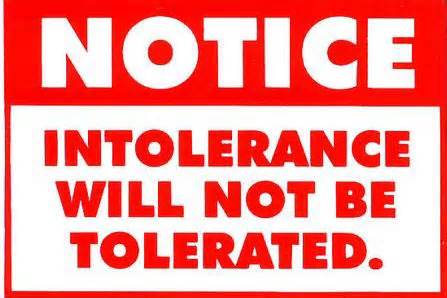 Such a tactic is unscientific, unreasonable, illegal in a criminal trial and can only be seen used in the world of propaganda and politics. Further it can only be used by people who either don’t care about lying or will tolerate their lying since they believe their purpose justifies it. Indeed, such insidious lying comes from the father of all lies. This New Tolerance is a Direct Attack from Satan and we need to recognize it as such and be wary of what it is doing to us not only in the creation debate, but across our society’s entire landscape where it is literally tearing our society’s moral fabric apart. If more people  in this country don’t pay attention to what is going  and don’t stand up against it, our kids are going to inherit a nation so humanistic, so ungodly and so hedonistic that it will literally implode upon itself with its insatiable lusts.  All it takes for all this to happen is to continue to play the game of the new tolerance. It is a National Epidemic and should be called the “Intolerance of the New Tolerance” and it should be labeled as the tactic of lies that it is and dealt with as such. Sadly, scripture tells us that in the end times man will have “itching ears” to hear only what he wants to hear and ignore God’s word and His truth (II Timothy 4:3-4). If we do not pay attention to His word and His truth we will lose this great country in so many ways that I don’t even wish to count!Our association will dare to openly discuss the problems of evolutionary theory in this month’s meeting. We hope you come prepared with open and probing minds to a discussion which will not be framed by the new intolerance, but by a belief in God’s authority and a belief in His word! Referenceshttp://www.telegraph.co.uk/earth/environment/climatechange/10294082/Global-warming-No-actually-were-cooling-claim-scientists.htmlKinsey, 1948, Sexual Behavior in the Human Male, ISBN 978-0-253-33412-1.http://www.cdc.gov/nchs/data/series/sr_10/sr10_246.pdfJefferson Letter, http://www.earstohear.net/Separation/letter.htmlhttp://www.upi.com/Top_News/US/2013/10/07/Some-Supreme-Court-justices-attend-mass-before-Christian-prayer-case/UPI-32211381127400/CMI, 1996, http://creation.com/ernst-haeckel-evangelist-for-evolution-and-apostle-of-deceit Survey finds Americans more skeptical of the BibleAssociated Press NEW YORK (April 10, 2014) - A new poll finds a sharp increase in the number of Americans who consider the Bible merely the teachings of men rather than the word of God.The fourth annual State of the Bible survey was conducted just over two months ago by the Barna Group for the American Bible Society. It found that while about one in five Americans continue to read the Bible at least four times a week and view it as divinely inspired, an equal percentage doubt the Bible's relevance and authority. That's almost twice the percentage of those who were skeptical of the Bible in 2011.The survey found the greatest increase in indifference toward the Bible was among Americans between the ages of 18 and 29. Spokesman Geof Morin says the American Bible Society hopes to reach more of that generation through their cell phones with daily verses and Bible studies.Society President Roy Peterson says he hopes more Americans will turn to the Bible to "make sense of life" and reverse what many see as the nation's "moral decline."- See more at: http://onenewsnow.com/ap/religion/survey-finds-americans-more-skeptical-of-the-bible#sthash.heCzryas.dpufWhich group is most at fault for the growing skepticism over the Bible and its authority and reliability?The educational system – for banning it
News and media – for dismissing it
Entertainment industry – for ridiculing it
The church – for failing to defend itEditor’s Note: This data shows the absolute necessity for creation ministry. There must be an active counter to the flood of misinformation being thrust in front of this generation stating that they are an accident of nature and supposed proof that God is not in existence and that the Bible is not His word!The Key Missing Pieces of ScienceDaniel H. Harris, Ph.D.Many modern intellectuals think themselves wise because they have excluded God and His Miracles from their world view.  They claim theirs is a superior MYTH FREE world view.   They call it Science.Their world view has more and bigger holes than SWISS CHEESE!    It has many MISSING PIECES! For example, in Biology, with all our highly developed knowledge of DNA, biochemistry and cells, the moderns cannot demonstrate in a laboratory the origin of life.  They have only speculations about how DNA, proteins, and the other essential parts of living cells came to be.  They have no clue where the essential ORGANIZING INFORMATION came from.  The origin of life is a MISSING PIECE!  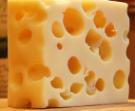 The modern elites exalt evolution, asserting that natural selection and common ancestry explain the origin of diverse kinds.  And they assert that the fossil record supports their world view.  Yet when pressed for details evolutionists admit there are no fossils showing how protozoans became worms, how worms became fish, how fish became amphibians, etc.  No transitions are present in the fossil record!   MORE IMPORTANTLY, there are NO TRANSITIONAL LINKS TO MAN!  Charles Darwin, the popularizer of evolution, imagined life as a chain with numerous links, and he was very troubled that GENERALLY THE LINKS ARE MISSING.   Darwin believed that the fossil record in his time was so incomplete that future discoveries would show the MISSING LINKS.  But after another hundred and fifty year we have millions of fossils, yet the links are still missing.  EACH MISSING LINK IS A MISSING PIECE!In the physical sciences the modern view of the cosmos also has many MISSING PIECES.  For example, modern astrophysics has no known location for the making chemical elements heavier than Lead.  Nuclear physics theory supposes that such heavy elements must form by the r-process, a rapid neutron bombardment of nuclei like iron.  Theoretically, such might result in stable heavy nuclei, if enough neutrons arrive fast enough.  The best computer simulations of  the r-process in exotic conditions like supernova explosions and neutron star collisions show there is no place in the known universe where the r-process can make enough heavy elements to explain their origin!†  The origin of the heavy elements is a MISSING PIECE! The origin of stars is also unexplained,  since the measured conditions inside gas and dust clouds [where stars are allegedly made] show STABILITY AGAINST COLLAPSE.‡   Since gravity is such a weak force it doesn’t take much thermal energy, turbulent motion, or magnetic field energy to stand against cloud collapse.  To trigger instability and collapse an external shock wave, blast of radiation, or other major disruption must occur. The only known causes of such cloud collapse triggers are stars.  To trigger collapse and make new stars you must  already have stars to make the triggers.   Logically, since the process for making new stars requires pre-existent stars there should be no stars!  The origin of stars is thus another MISSING PIECE!There is a similar problem with the origin of planets.  The best models of planet formation requires mineral grains to condense from a cooling gas cloud, then grow by sticking together, making rocks, then boulders, orbiting a protostar.  But as their size becomes bigger than a basketball they cool enough to fragment on collision, halting growth.  Thus ends planet formation!  So there should be no planets!  The origin of planets is one more MISSING PIECE!    Dark Matter is allegedly ¼ of the mass of the universe, but has never been seen directly!  First results from the super-sensitive LUX experiment [in a mine deep under Lead, S.D.] has failed to find WIMPS [Weakly Interacting Massive Particles], the hoped for explanation for dark matter.◊  If Dark Matter does not exist as the LUX result apparently shows, then  the motions of stars in galaxies and the motions of galaxies remain unexplained!  That’s another MISSING PIECE! The origin of galaxies and clusters of galaxies have similar MISING PIECES! So Modern Science is in reality MOSTLY MISSING PIECES!  The Holy Bible seen in the light of faith provides an eminently satisfying alternative.  So why not trust in God’s Holy Word?†http://irfu.cea.fr/Phocea/Vie_des_labos/Seminaires/index.php‡http://iopscience.iop.org/0004-637X/586/1/286/fulltext/56509.text.html◊http://sanfordlab.org/news/press_release/first-results-lux-experiment-south-dakotaHeaven is For Real is a don’t miss film now in major theaters and based on the bestselling book about the true story of a little boys near death experience and visit to heaven. It has a strong Christian message and can really act as an evangelical tool to get unbelievers to contemplate their eternity just as the fine film “God’s Not Dead” can do. We would heartily endorse both these films for uplifting family viewing, and on your way there, bring an unsaved friend as it could make an eternal difference for them!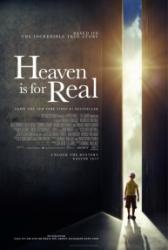 Go to https://movies.yahoo.com/movie/heaven-is-for-real/ to see the trailer for Heaven is For Real.The Blood Moon Frenzy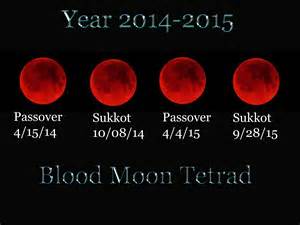 A well known local preacher and others have foretold of the end of times and linked it to a series of four “Blood Moons” (lunar eclipses called the “Blood Moon Tetrad”) of which the first happened just recently. We warn our readership against this wild speculation as the Bible warns us that “no man knows the hour” of His return. For a sober look at this topic of “blood moons” (which is a topic noted in the Bible) we would suggest going to http://www.answersingenesis.org/articles/2013/07/12/lunar-eclipses-cause-blood-moons             to read a fairly dispassionately constructed article on the subject. Humor Corner 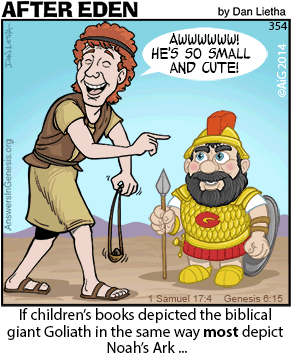 Around Texas Houston: 
The Greater Houston Creation Association (GHCA) meets the first Thursday of each month. They meet at Houston's First Baptist Church at 7 pm, in Room 258. After the presentation, there will be refreshments, fellowship and creation science materials for all to enjoy. For more information go to www.ghcaonline.com. (Dave Nutting will be there this month talking on geology and creation.)Glen Rose: 
Dr. Carl Baugh gives a “Director’s Lecture Series” on the first Saturday of each month at the Creation Evidences Museum just outside Glen Rose, TX. The new and improved museum is also a great and beneficial way to spend any day. Presentations are at 11 am and 2 pm. For more information go to www.creationevidence.org Dallas-Ft Worth: 
The Metroplex Institute of Origin Science (MIOS) meets at the Dr. Pepper Starcenter, 12700 N. Stemmons Fwy, Farmers Branch, TX, usually at 7:30 pm of the first Tuesday of each month. See our special article about this month’s meeting at the top of the previous page.
 Area (Crosbyton): 
All year: Consider a visit to the Mt. Blanco Fossil Museum, directed by Joe Taylor. The Museum is definitely worth the visit if you live near or are traveling through the Panhandle near Lubbock. If you call ahead and time permitting, Joe has been known to give personal tours, especially to groups. For more information, visit http://www.mtblanco.com/. Greater San Antonio area:Listen to Answers with Ken Ham online at the address below. (No nearby station for this broadcast). http://www.answersingenesis.org/media/audio/answers-dailyTo hear program from the Institute for Creation Research, listen online at this address. http://www.icr.org/radio/Also, tune in KHCB FM 88.5 (San Marcos) or KKER FM 88.7 (Kerrville) for Back to Genesis at 8:57 AM Mon-Fri, then Science, Scripture and Salvation at 1:30 AM, 8:00 AM and 4:30 PM on Saturdays. Last Month at SABBSA 
Things That Go Bump in the Night:                                                         Do black holes and dark matter exist? At our April meeting we watched a video from Answers in Genesis with Astronomer Dr. Danny Faulkner who explores the existence of black holes, dark matter and dark energy. He separates the issues of physics and good science from evolutionary musings. 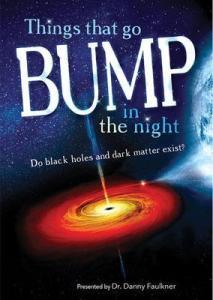 Do black holes exist? What about dark matter? Dark energy? This video purported to answer these questions. It made a good case for black holes and that is not a point of contention in creation circles. However, the information Dr. Faulkner gives for Dark Matter is nothing new and is unconvincing as to the existence of dark matter. The topic of dark energy is not covered. While the video was informative, it did not give us anything which would shake our disbelief in dark matter and dark energy. Further, in our discussion after the video we questioned how pertinent the information presented was to the creation debate and we were hard pressed to find good relevance.Next SABBSA Meeting: 
Tuesday, May 13, 2014, at 7 pm Coming to SABBSA in MayThe Best and Worst Arguments against Evolution At our May meeting we will have what may turn into a vigorous discussion on making a list of the best arguments and evidences against the theory of evolution. How damaging to evolution is evidence that almost the entire human genome is functional? Do design features in all living things make the best argument for a designer? Does DNA evidence which shows we all came from one primordial man and one primordial woman "take the cake" as the most exceptional evidence for creation and against evolution? Does the fact that evolution seems to violate the First and Second Laws of Thermodynamics and the Law of Biogenesis make these the best evidences? We will debate the relative merits of each of these arguments and the evidences behind them at our May meeting. Along the way we will also explore how some arguments used by Christians and anti-evolutionists are sometimes not the best. For example, charging that evolution predicts an upward movement in complexity is an argument which must be made with care and can be deflected by the shrewd evolutionist. We look for this discussion to "flesh out" not only our best evidences against evolution, but also to arm us on what arguments not to use or to be wary of. We invite the public and uninitiated in this discussion to both get themselves informed in this realm of scientific discourse as well as to ask questions about what they may have heard in this field. Please join us on May 13 for this insightful program, good food and warm Christian fellowship! 